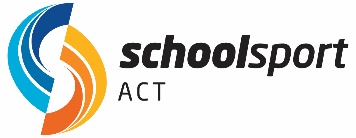 School Sport ACT Appeal FormTO BE USED IN CONJUNCTION WITH THE SSACT APPEALS POLICYSignature (Person Lodging the Appeal) 	DateThis form is to be submitted to the SSACT Executive Officer via email eo@schoolsportact.org.au within 5 days of the process/decision announcement pertinent to this appeal. Appeals lodged after the 5 days has elapsed will not be considered.Name (of person the appeal pertains to)Name (of person lodging appeal, if the above is under 18)Contact DetailsEmail:Phone:Address:School Student Attends Sport and/or Team (the appeal pertains to)Reason for AppealReason for AppealFurther Details (if required):Further Details (if required):